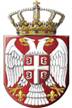 R e p u b l i k a S r b i j aMINISTARSTVO UNUTRAŠNјIH POSLOVAZAHTEV ZA IZDAVANјE PUTNE ISPRAVE ZA IZBEGLICE                                                                                                                         Broj zahteva: ________________________                                                                                                                         Datum: _____________________________                                                                                                                         Zahtev podnet u: _____________________Podaci o licu:Podaci o roditelјima:Prebivalište/boravište:Dokumenta podneta na uvid:_____________________________________                             ______________________________________              (Potpis službenog lica)                                                     (Potpis podnosioca zahteva –  zakonskog                                                                                                                                   zastupnika, staratelјa)Razlog za izdavanje putne isprave:Postupak izdavanja dokumenta:Evidencijski broj:Prezime:Ime:Pol:Datum, mesto i država rođenja:Nacionalnost:Ime, prezime oca:Nacionalnost:Ime, prezime majke:Nacionalnost:Mesto i opština:Ulica i broj:Putna isprava:Ostalo: